МБОУ Чертковская СОШ №1Ильенко Екатерина Владимировна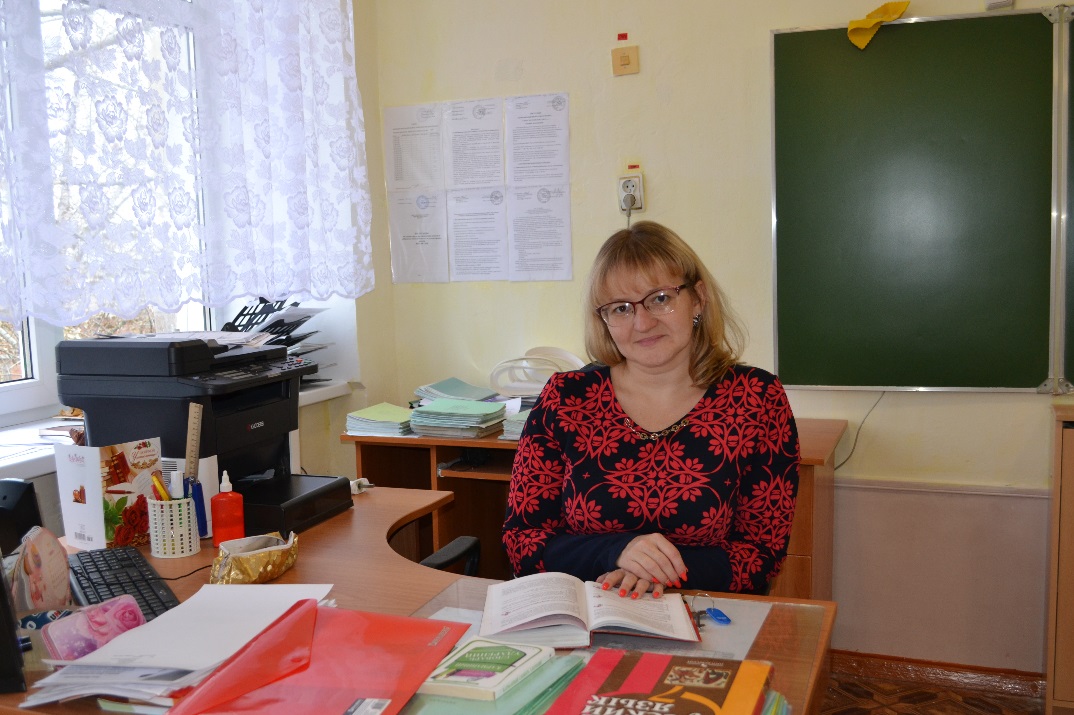 «Учитель – мое призвание»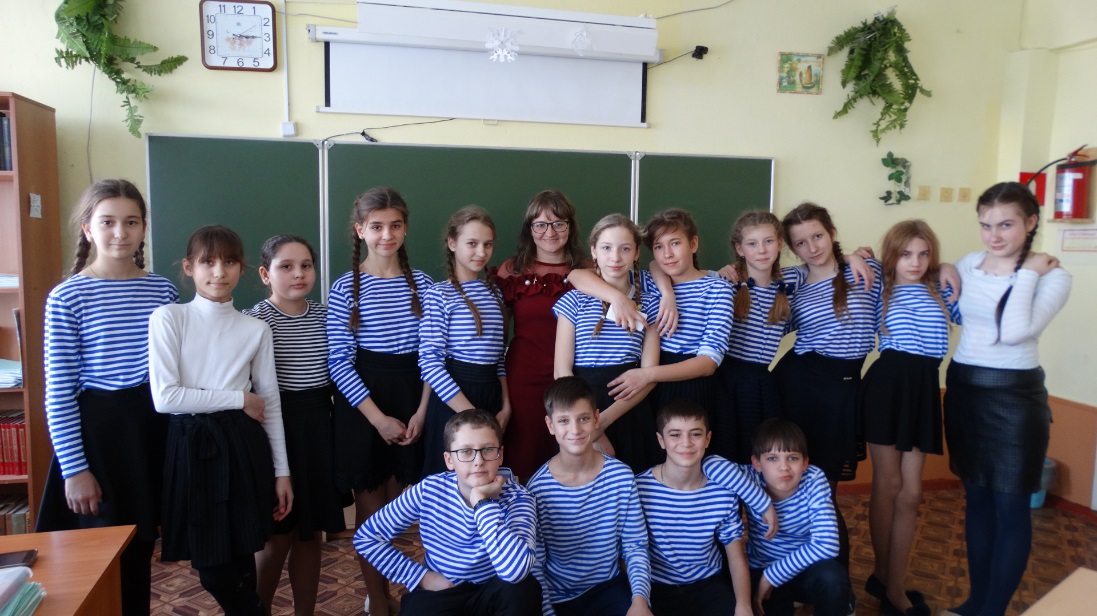 «Моя школьная семья»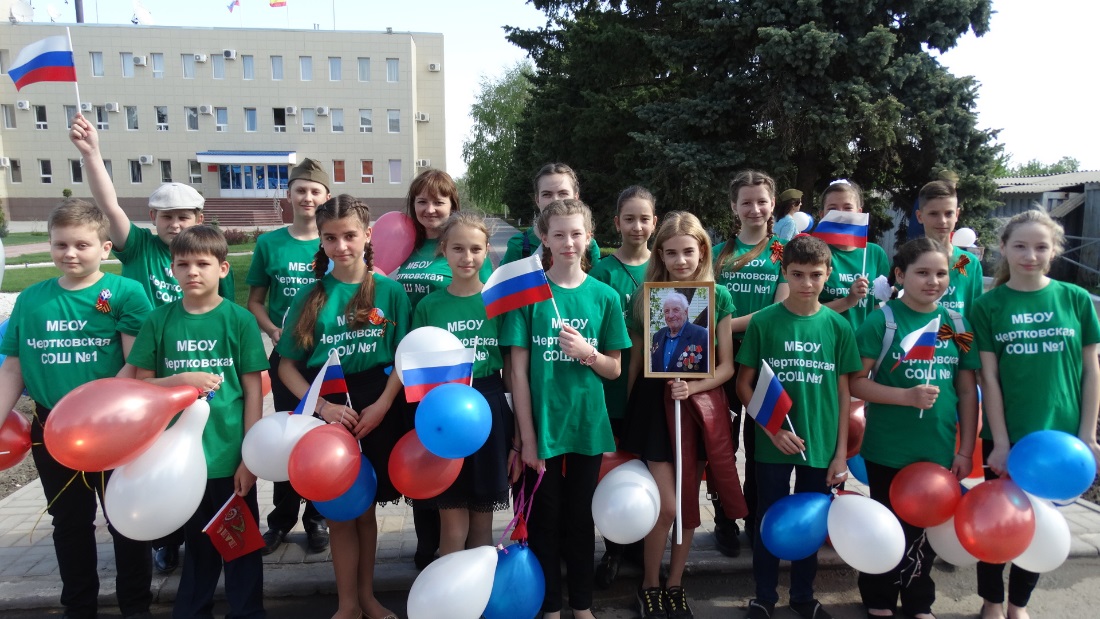 «Мы чтим память наших предков»